1.Планируемые результаты освоения учебного курса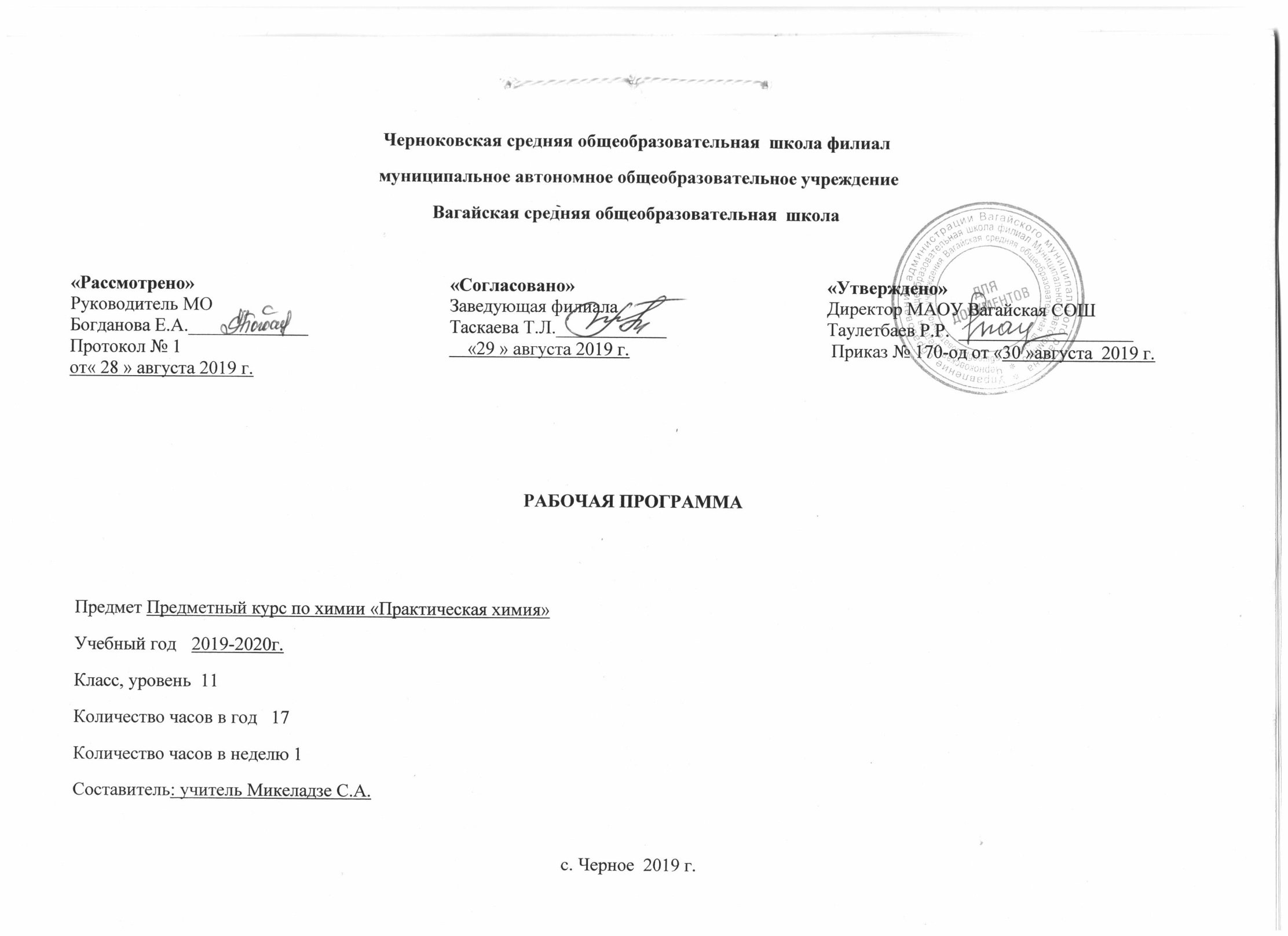 -Личностные УУД:1) в ценностно-ориентационной сфере — чувство гордости за российскую химическую науку, гуманизм, отношение   к труду, целеустремленность, бережное отношение к окружающей среде;
2) в трудовой сфере — готовность к осознанному выбору дальнейшей образовательной траектории; знание и стремление к соблюдению экологической безопасности на производстве;
3) в познавательной (когнитивной, интеллектуальной) сфере — умение управлять своей познавательной деятельностью, проводить исследования, наблюдения, составлять отчеты наблюдений.-Регулятивные  УУД:1) использование умений и навыков по предмету в других видах познавательной деятельности;2) применение основных методов познания (системно-информационный анализ, моделирование) для изучения различных сторон окружающей действительности;
3) использование основных интеллектуальных операций: формулирование гипотез, анализ и синтез, сравнение, обобщение, систематизация, выявление причинно-следственных связей, поиск аналогов;4) умение генерировать идеи и определять средства, необходимые для их реализации;
5) умение определять цели и задачи деятельности, выбирать средства реализации цели и применять их на практике;6)использование различных источников для получения химической информации.
-Познавательные УУД:1) В познавательной сфере:- описывать демонстрационные и самостоятельно проведенные эксперименты, используя для этого естественный (русский, родной) язык и язык химии;
-описывать и различать химические явления, протекающие в окружающем пространстве; - классифицировать изученные объекты и явления;
- наблюдать демонстрируемые и протекающие в природе и в быту химические реакции;
-делать выводы и умозаключения из наблюдений, изученных химических закономерностей, прогнозировать свойства неизученных веществ по аналогии со свойствами изученных;
-структурировать изученный материал и химическую информацию, полученную из других источников;
-Коммуникативные УУД:- анализировать и оценивать последствия для окружающей среды бытовой и производственной деятельности человека, связанной с переработкой веществ;- анализировать и оценивать последствия использования различной продукции с точки зрения химического состава для человека и лично для себя;2.Содержание учебного курсаРаздел 1. Живопись глазами химика (2 часа) Краски разных времен. Оксиды металлов – хромофоры художественных красок. Соли в палитре художника.Раздел 2. Металлы как материал для создания произведений искусства( 1 час)Сталь от оружия до ювелирных изделий. Коррозия и памятники. Химическая викторина «Великие металлы нашего края».Раздел 3.Химические вещества – строительные материалы(2 часа)История стеклоделия. Состав и виды стекла. Древесина - уникальный строительный материал.Красный глиняный кирпич и силикатный кирпич. Гипсокартон.Знакомство с образцами различных видов керамических изделий  и минералов. Просмотр виртуальной  коллекции минералов. Экскурсия «Строительные материалы в архитектуре села»Раздел 4.Химия и окружающая среда (1 часа)Человек и биосфера. Уровни экологических проблемСообщения учащихся о проблемах окружающей средыРаздел 5. Химия и питание (1часа)Химический состав пищевых продуктов. Продукты долгого хранения. СладостиНормирование потребления продуктов, содержащих глюкозу. Влияние шоколада на деятельность мозговых центров. Пряности. Пищевые добавкиЭкскурсия на пекарню.Раздел 6. Препараты бытовой химии в нашем доме (2  часа) Техника безопасности хранения и использования препаратов бытовой химии. Состав и практическое использование растворителей. Меры предосторожности в работе с огнеопасными веществами. Составление сборника полезных советов «Хорошая хозяйка (хозяин)».Раздел 7. Химия и медицина (2 часа) Из  истории  медицины. От лекарства до врачебной практики. Первые препараты на травяной основе.  Глюкоза – источник  энергииИоны  натрия  на  службе  здоровья Хлорид  натрия – один  из  основных  компонентов  плазмы  крови.  Физраствор.  Медицинское применение  физраствора.  Обезвоживание  организма.  Всем известный  аспирин. Любимые  поливитамины. Элементы  жизни. Необычные  способности  медицинских  препаратов. Экскурсия в больницу, аптеку.Раздел 8.Химия и косметика (3часа) История косметики. Бархатистая кожа. Империя ароматов.  Сообщения учащихся о косметических препаратахРаздел 9. Химия и экологическая безопасность (1  часа)Химические выбросы предприятий Тюменской области. Заболевания человека, вызванные загрязнением окружающей средыСмог - химический апокалипсис наших дней.  Способы защиты окружающей среды.Раздел 10. Химия в растениеводстве (2 часа)Условия жизни и питания растений. Роль химических элементов в жизни растений. Макроэлементы и микроэлементы. Стимуляторы роста растений. Пестициды.Раздел 11.Химия в животноводстве (2 часов)Активные химические добавки для животных. Химическое клонирование животных3.Тематическое планирование с указанием количества часов, отводимых на освоение каждой темы.№Тема занятияКоличество часов1Краски разных времен12Оксиды металлов – хромофоры художественных красок. Соли в палитре художника13Сталь от оружия до ювелирных изделий. Коррозия и памятники Химическая викторина «Великие металлы нашей области»14История стеклоделия. Состав и виды стекла. Древесина - уникальный строительный материал15Красный глиняный кирпич и силикатный кирпич. Гипсокартон.Знакомство с образцами различных видов керамических изделий  и минералов. Экскурсия «Строительные материалы в архитектуре родного села»16Человек и биосфера. Уровни экологических проблем17Химический состав пищевых продуктов. Продукты долгого хранения. Сладости. Пряности. Пищевые добавки. Экскурсия на  пекарню.18Техника безопасности хранения и использования препаратов бытовой химии. Состав и практическое использование растворителей. Меры предосторожности в работе с огнеопасными веществами19Химчистка на дому. Составление сборника полезных советов «Хорошая хозяйка (хозяин)».110Из  истории  медицины.. Глюкоза – источник  энергии111Ионы  натрия  на  службе  здоровья. Всем известный  аспирин. Любимые  поливитамины. Элементы  жизни. Необычные  способности  медицинских  препаратов112История косметики. Бархатистая кожа. Империя ароматов113Химические выбросы. Заболевания человека, вызванные загрязнением окружающей среды. Смог - химический апокалипсис наших дней. Способы защиты окружающей среды114Условия жизни и питания растений. Роль химических элементов в жизни растений. 115 Стимуляторы роста растений Пестициды .116Активные химические добавки для животных117Химическое клонирование животных1